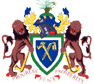 Invitation for Bids (IFB) Project Title: Third Education Sector Project Additional FinancingProject ID: P077903Grant NO: H5900-GMProcurement Method: International Competitive Bidding IFB NO: TESP / AF / GS / 05Contract Title:   Tender for Procurement of Equipment and Learning Management   System for E-Learning (including delivery, installation, commissioning and maintaining)This Invitation for Bids follows the General Procurement Notice for this Project that appeared in Development Business, issue no. WB6004-716/07 of 13 April 2007The Government of The Gambia has received a grant from the International Development Association toward the cost of Third Education Sector Programme Additional Financing, and it intends to apply part of the proceeds of this grant to payments under the Contract for Procurement of Equipment and Learning Management Systems for E-Learning (including delivery, installation, commissioning and maintaining)The Projects Coordination Unit, Ministry of Basic and Secondary Education, the implementing the Project now invites sealed bids from eligible and qualified bidders for the above procurement.Bidding will be conducted through the International Competitive Bidding (ICB) procedures specified in the World Bank’s Guidelines: Procurement under IBRD Loans and IDA Credits, revised on October 2006 and May 2010 will be applicable and is open to all bidders from Eligible Source Countries as defined in the Guidelines. Interested eligible bidders may obtain further information from the Projects Coordination Unit, Ministry of Basic and Secondary Education, Willy Thorpe Place Building, Banjul, The Gambia. sherifyunus@yahoo.com and inspect the Bidding Documents at the address given below(2) from 8.00 a.m. to 4.00 p.m. Qualifications requirements include:  Lots 1, 2 & 3Turn over in the sale of information technology communication equipment during the last three years (2007, 2008 and 2009) which should be at least two times the price of the bid
Proof of minimum of three years in operation prior to the bid submission date, and an important part of its business must be in supply and installation of information technology & communication materialsProof of successfully completed minimum of two similar contracts including supply, installation, commissioning and maintenance of information technology communication equipmentsLots 4 Proof of successfully completed minimum of two similar contracts learning Management System including supply, installation, commissioning and maintenanceA margin of preference for certain goods manufactured domestically shall not be applied. Additional details are provided in the Bidding Documents. A complete set of Bidding Documents in English may be purchased by interested bidders on the submission of a written Application to the address below and upon payment of a non refundable fee of D3,000 (Three thousand dalasi only) or in US$ 100 (Hundred US Dollar).  The method of payment will be a cashier’s cheaque or direct deposit to a/c; payment within the USA:The Federal Reserve Bank of New York, NY, 33 Liberty Street, New York NY 10045, BIC Code: FRNYUS33, ABG Account No. 021083970 and for Potential Bidders outside the USA; Standard Chartered Bank, London, Cash Management Services, New London Bridge House, 25 London Bridge Street, London SE1 9TB, BIC Code: SCBLG2L, CBG Account No: 017038429-50. The Bidding Documents will be sent by Courier (DHL) at an additional cost of US$170(One Hundred and Seventy US Dollar) or by email (if requested by bidder).  Bankers draft is also acceptable.Bids must be delivered to the address below (1) at or before 12.30 p.m. on 17th November 2011 Electronic bidding will not be permitted. Late bids will be rejected.  Bids will be opened in the presence of the bidders’ representatives who choose to attend in person or on-line at the address below at 12.45 p.m. on 17th November 2011.  All bids must be accompanied by a Bid Security of;The addresses referred to above are: (1):   Attn: 	Project Manager Projects Coordination UnitMinistry of Basic and Secondary EducationWilly Thorpe Place Building, Banjul, The Gambia. sherifyunus@yahoo.com(2): Procurement Section, Projects Coordination UnitMinistry of Basic and Secondary EducationWilly Thorpe Place Building, Banjul, The Gambia. sherifyunus@yahoo.com /skinteh@hotmail.com Lot#DescriptionLocations Lot1Supply, Delivery, Installation, Networking, Commissioning and Maintaining of Equipment for E-Learning1-Host CenterLot1Supply, Delivery, Installation, Networking, Commissioning and Maintaining of Equipment for E-Learning6-Regional CentersLot1Supply, Delivery, Installation, Networking, Commissioning and Maintaining of Equipment for E-Learning41-Cluster CentersLot 2Supply, Delivery, Installation, Commissioning and Maintaining of Solar Systems for E-Learning Centers30-Cluster CentersLot 3Supply, Delivery, Installation, Commissioning of Air-conditioning  for E-Learning Centers1-Host CenterLot 3Supply, Delivery, Installation, Commissioning of Air-conditioning  for E-Learning Centers6-Regional CentersLot 4Supply, Installation, Commissioning  and Maintenance of Learning Management System (virtual learning environment)  and  appropriate content software  to support the learning of English & Mathematic  from Lower Basic to Senior Secondary level1-Host CenterLot#Bid Security AmountLot 1GMD300, 000.00 (Three Hundred thousand dalasi only) or equivalent in a freely convertible currency.Lot2 GMD150, 000.00 (Two Hundred thousand dalasi only) or equivalent in a freely convertible currency.Lot3 GMD150, 000.00 (Two Hundred thousand dalasi only) or equivalent in a freely convertible currency.Lot 4 GMD200, 000.00 (Two Hundred thousand dalasi only) or equivalent in a freely convertible currency.